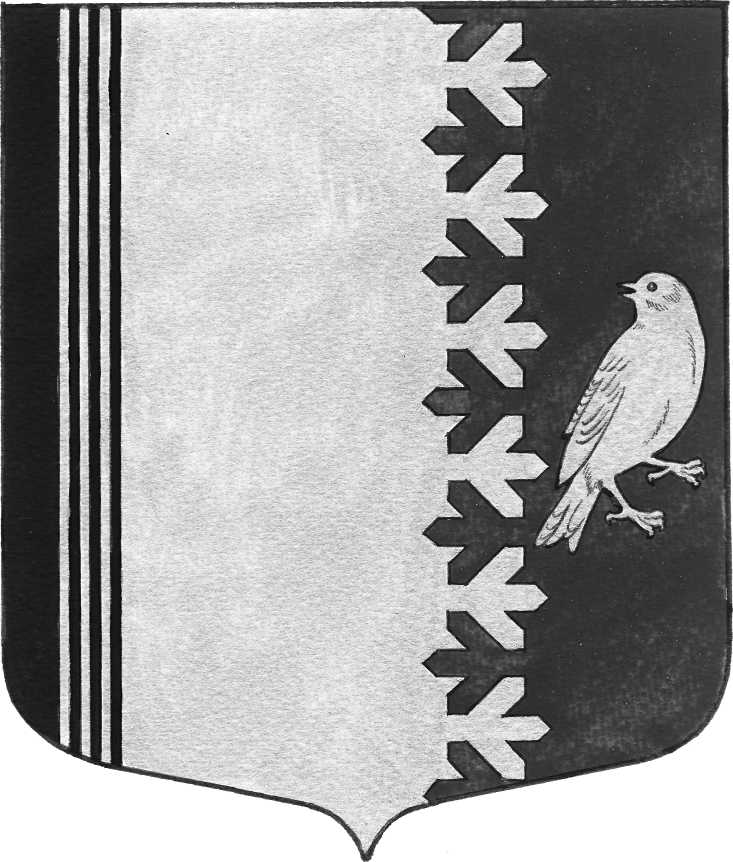   АДМИНИСТРАЦИЯ   МУНИЦИПАЛЬНОГО  ОБРАЗОВАНИЯШУМСКОЕ  СЕЛЬСКОЕ ПОСЕЛЕНИЕКИРОВСКОГО МУНИЦИПАЛЬНОГО  РАЙОНАЛЕНИНГРАДСКОЙ  ОБЛАСТИП О С Т А Н О В Л Е Н И  Еот 08 октября 2019 года № 201Об утверждении Положения о представлении лицами, замещающими муниципальные должности и должности муниципальной службы муниципального образования Шумское сельское поселение Кировского муниципального района Ленинградской области,  а также гражданами, претендующими на замещение должностей муниципальной службы   муниципального образования Шумское сельское поселение Кировского муниципального района Ленинградской области, сведений о размещении информации в информационно-телекоммуникационной сети «Интернет»В  соответствии  с  Федеральным  законом  от  25  декабря  2008  г.  №  273-ФЗ  «О противодействии  коррупции»,  статьей  15.1  Федерального  закона  «О муниципальной службе в Российской Федерации» от 02.03.2007 г. № 25-ФЗ, администрация муниципального образования Шумское сельское поселениеПОСТАНОВЛЯЕТ:1.  Утвердить  прилагаемое Положение  о  представлении  лицами,  замещающими муниципальные должности и должности муниципальной службы  администрации муниципального образования Шумское сельское поселение Кировского муниципального района Ленинградской области, а также гражданами, претендующими  на  замещение  должностей  муниципальной службы администрации муниципального образования Шумское сельское поселение Кировского муниципального района Ленинградской области сведений  о  размещении  информации  в  информационно-телекоммуникационной сети «Интернет».  2. Настоящее постановление разместить на официальном сайте администрации МО Шумское сельское поселение Кировского муниципального района Ленинградской области в сети Интернет, в газете «Вестник»       3.  Контроль  за  выполнением  настоящего  постановления  возложить  на   ведущего специалиста администрации  4. Настоящее постановление вступает в силу после его опубликования.Глава администрации                                                                            В.Л. УльяновУТВЕРЖДЕНОпостановлением администрацииМО Шумское сельское поселение Кировского  муниципального района Ленинградской областиот 08.10.2019 №201ПОЛОЖЕНИЕо представлении лицами, замещающими муниципальные должности и должности муниципальной службы  администрации МО Шумское сельское поселение Кировского муниципального района Ленинградской области, а также гражданами, претендующими на замещение должностей муниципальной службы администрации МО Шумское сельское поселение Кировского муниципального района Ленинградской области, сведений о размещении информации в информационно-телекоммуникационной сети «Интернет»       1.  Настоящим  Положением  определяется  порядок  и  форма  представления муниципальными  служащими  администрации МО Шумское сельское поселение Кировского муниципального района Ленинградской области (далее  администрация)  и  лицами,  замещающими муниципальные должности  администрации МО Шумское сельское поселение Кировского муниципального района Ленинградской области,  а  также   гражданами,  претендующими  на  замещение должностей  муниципальной  службы   администрации МО Шумское сельское поселение Кировского муниципального района Ленинградской области  сведений  о  размещении информации в информационно-телекоммуникационной сети «Интернет».         2.  Обязанность  представлять  сведения  о  размещении  информации в информационно-телекоммуникационной  сети  «Интернет»  в  соответствии  с  настоящим  Положением  возлагается  на  муниципального  служащегоадминистрации МО Шумское сельское поселение Кировского муниципального района Ленинградской области  и  лица,  замещающего  муниципальную администрации МО Шумское сельское поселение Кировского муниципального района Ленинградской области,  а  также  гражданина,  претендующего  на  замещение должности муниципальной службы  администрации МО Шумское сельское поселение Кировского муниципального района Ленинградской области 3.  Сведения  об  адресах  сайтов  и  (или)  страниц  сайтов  в  информационно-телекоммуникационной сети "Интернет", на которых гражданин, претендующий на замещение  должности  муниципальной  службы,  муниципальный  служащий  или лицо,  замещающее  муниципальную  должность,  размещали  общедоступную информацию, а также данные, позволяющие их идентифицировать, представителю нанимателя представляют:1)  гражданин,  претендующий  на  замещение  должности  муниципальной службы,  -  при  поступлении на службу за три календарных года, предшествующих году поступления на муниципальную службу;2) муниципальный служащий и лицо, замещающее муниципальную должность -  ежегодно  за  календарный  год,  предшествующий  году  представления  указанной информации, за исключением случаев  размещения общедоступной информации в рамках исполнения должностных обязанностей муниципального служащего.4.  Сведения  представляются  гражданами,  претендующими  на  замещение должности муниципальной службы, при поступлении на муниципальную службу, а муниципальными  служащими  и  лицами,  замещающими  муниципальную должность - не позднее 1 апреля года, следующего за отчетным.	5.  Сведения  о  размещении  информации  в  информационно-телекоммуникационной сети «Интернет»  представляются по утвержденной форме (справке), согласно приложению.6.  Сведения    о  размещении  информации  в  информационно-телекоммуникационной  сети  «Интернет»  представляются  в  кадровую  службу администрации.7.  По  решению  представителя  нанимателя  уполномоченные  им муниципальные служащие осуществляют обработку общедоступной информации, размещенной  претендентами  на  замещение  должности  муниципальной  службы  и муниципальными  служащими  в  информационно-телекоммуникационной  сети "Интернет", а также проверку достоверности и полноты сведений.8.  Сведения  о  размещении  информации  в  информационно-телекоммуникационной  сети  «Интернет»,  представляемые  в  соответствии  с настоящим  Положением,    являются  сведениями  конфиденциального  характера, если  федеральным  законом  они  не  отнесены  к  сведениям,  составляющим государственную тайну.9.  Сведения  предоставляются  руководителю  и  другим  должностным  лицам, наделенным  полномочиями назначать на должность  и  освобождать от должности муниципальных  служащих,  а  также  иным  должностным  лицам  в  случаях, предусмотренных федеральными законами.10.  Муниципальные  служащие,  в  должностные  обязанности  которых  входит работа  со  сведениями  о    размещении  информации  в  информационно-телекоммуникационной  сети  «Интернет»,  виновные  в  их  разглашении  или использовании  в  целях,  не  предусмотренных  законодательством  Российской Федерации, несут ответственность в соответствии с законодательством Российской Федерации.11.  Подлинники  справок  о  размещении  информации  в  информационно-телекоммуникационной  сети  «Интернет»,  поступившие  ответственному должностному лицу, приобщаются к личным делам работников.     ПРИЛОЖЕНИЕ                                                                                              к  Положению                                              о представлении лицами,                                                                           замещающими муниципальные должности                                                                   и должности муниципальной службы                                                             МО  Шумское сельское поселение                                                                Кировского муниципального района                                           Ленинградской области,                                                                    а также гражданами, претендующими                                                                           на замещение должностей муниципальной                                                                            службы   МО  Шумское сельское поселение                                                               Кировского муниципального района                                          Ленинградской области,                                                                  сведений о размещении информации в                                                                       информационно-телекоммуникационной                                                                             сети «Интернет»ФОРМАпредставления сведений об адресах сайтов и (или) страниц сайтов
в информационно-телекоммуникационной сети “Интернет”,
на которых государственным гражданским служащим или
муниципальным служащим, гражданином Российской Федерации,
претендующим на замещение должности государственной
гражданской службы Российской Федерации или
муниципальной службы, размещались общедоступная информация,
а также данные, позволяющие его идентифицироватьЯ,  (фамилия, имя, отчество, дата рождения,серия и номер паспорта, дата выдачи и орган, выдавший паспорт,	,должность, замещаемая государственным гражданским служащим или муниципальным служащим,
или должность, на замещение которой претендует гражданин Российской Федерации)в информационно-телекоммуникационной сети “Интернет” общедоступной информации 1, а также данных, позволяющих меня идентифицировать:Достоверность настоящих сведений подтверждаю.(Ф.И.О. и подпись лица, принявшего сведения)сообщаю о размещении мною за отчетный период с 1 января20г. по 31 декабря  20г.№Адрес сайта 2 и (или) страницы сайта 3
в информационно-телекоммуникационной сети “Интернет”123“”20г.(подпись государственного гражданского служащего или муниципального служащего, гражданина Российской Федерации, претендующего на замещение должности государственной гражданской службы Российской Федерации или муниципальной службы)